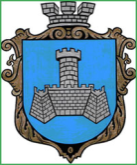 Українам. Хмільник  Вінницької областіР О З П О Р Я Д Ж Е Н Н Я МІСЬКОГО  ГОЛОВИ від  14 лютого 2022 р.                                                                     №67-рПро проведення   позачерговогозасідання виконкому міської ради      Розглянувши лист начальника Управління освіти,молоді та спорту Хмільницької міської ради Оліха В.В. від 14.02.2022 року, відповідно до п.п.2.2.3 пункту 2.2 розділу 2 Положення про виконавчий комітет Хмільницької міської ради 7 скликання, затвердженого  рішенням 46 сесії міської ради 7 скликання від 22.12.2017р. №1270, керуючись ст.42,ст.59 Закону України „Про місцеве самоврядування в Україні”:Провести  позачергове засідання виконкому  міської ради 15.02.2022 року о 11.00 год., на яке винести  питання:2 .Загальному відділу міської ради  ( О.Д.Прокопович) довести це  розпорядження до членів виконкому міської ради та всіх зацікавлених суб’єктів.3.Контроль за виконанням цього розпорядження залишаю за собою.              Міський голова                         Микола ЮРЧИШИНС.МаташО.ПрокоповичН.Буликова1Про прийом документів до 1-х класів закладів загальної середньої освіти Хмільницької міської ради у 2022 році Про прийом документів до 1-х класів закладів загальної середньої освіти Хмільницької міської ради у 2022 році Доповідає: Оліх  Віталій Васильович                 Начальник Управління освіти,молоді та спорту Хмільницької міської ради2Про часткове звільнення гр. Д. Л. П. від оплати за харчування дитини в Закладі дошкільної освіти №1 «Пролісок» м. Хмільника Про часткове звільнення гр. Д. Л. П. від оплати за харчування дитини в Закладі дошкільної освіти №1 «Пролісок» м. Хмільника Доповідає:      Оліх  Віталій Васильович                                          Начальник Управління освіти,молоді та спорту Хмільницької міської ради3Про часткове звільнення гр. М. О. В. від оплати за харчування дитини в Закладі дошкільної освіти    №5 «Вишенька» м. Хмільника Про часткове звільнення гр. М. О. В. від оплати за харчування дитини в Закладі дошкільної освіти    №5 «Вишенька» м. Хмільника Доповідає:     Оліх  Віталій Васильович                              Начальник Управління освіти,молоді та спорту Хмільницької міської ради4Про часткове звільнення гр. Д. П. Д. від оплати за харчування дитини в дошкільному підрозділі Березнянського ліцею     Про часткове звільнення гр. Д. П. Д. від оплати за харчування дитини в дошкільному підрозділі Березнянського ліцею     Доповідає:               Оліх  Віталій Васильович                                             Начальник Управління освіти,молоді та спорту Хмільницької міської ради5Про часткове звільнення гр. Ц. В. О. від оплати за харчування дитини в дошкільному підрозділі Березнянського ліцеюПро часткове звільнення гр. Ц. В. О. від оплати за харчування дитини в дошкільному підрозділі Березнянського ліцеюОліх  Віталій Васильович                                              Начальник Управління освіти,молоді та спорту Хмільницької міської ради                                  6Про внесення змін до складу комісії з визначення та відшкодування збитків власникам землі та землекористувачамПро внесення змін до складу комісії з визначення та відшкодування збитків власникам землі та землекористувачамДоповідає: Тишкевич  Світлана Вікторівна      Начальник управління земельних відносин Хмільницької міської ради 7Про безоплатну передачу комунального майна з балансу виконавчого комітету Хмільницької міської ради Вінницької області на баланс КП «Хмільниккомунсервіс»    Про безоплатну передачу комунального майна з балансу виконавчого комітету Хмільницької міської ради Вінницької області на баланс КП «Хмільниккомунсервіс»    Доповідає:  Олійник ОлександрАнатолійович              В. о. начальника управління містобудування та архітектури Хмільницької міської ради   8Про розгляд заяви Бахновського Леоніда Мар’яновича                       Про розгляд заяви Бахновського Леоніда Мар’яновича                       Доповідає: Тендерис Оксана Василівна                           Головний спеціаліст юридичного відділу Хмільницької міської ради9Про розгляд заяви Руткевич Степана ДмитровичаПро розгляд заяви Руткевич Степана ДмитровичаДоповідає:  Тендерис Оксана Василівна                          Головний спеціаліст юридичного відділу Хмільницької міської ради10Про розгляд заяви громадян Трачук Григорія Пилиповича, Трачук Галини Миколаївни та Трачук Олександра Григоровича  Про розгляд заяви громадян Трачук Григорія Пилиповича, Трачук Галини Миколаївни та Трачук Олександра Григоровича  Доповідає:  Тендерис Оксана Василівна                          Головний спеціаліст юридичного відділу Хмільницької міської ради11Про проєкт рішення міської ради «Про затвердження звіту про виконання бюджету Хмільницької міської територіальної громади за 2021 рік »   Про проєкт рішення міської ради «Про затвердження звіту про виконання бюджету Хмільницької міської територіальної громади за 2021 рік »   Доповідає: Тищенко Тетяна Петрівна   Начальник фінансового управління Хмільницької міської ради12Про перелік питань що виносяться на розгляд  позачергової 26  сесії Хмільницької міської ради 8 скликання  15 лютого  2022 року         Про перелік питань що виносяться на розгляд  позачергової 26  сесії Хмільницької міської ради 8 скликання  15 лютого  2022 року         Доповідає: Крепкий Павло Васильович  Секретар Хмільницької міської ради